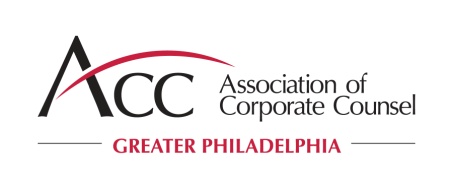 FOLLOW THIS LINK TO APPLY FOR THE 2021 DIVERSITY CORPORATE SUMMER INTERNSHIP PROGRAM.THE APPLICATION DEADLINE IS JANUARY 19, 2021.ANNOUNCEMENTACC GREATER PHILADELPHIA CHAPTER2021 DIVERSITY CORPORATE SUMMER INTERNSHIP PROGRAMThe Greater Philadelphia Chapter is a leading chapter of the Association of Corporate Counsel (ACC), the world's largest organization serving the professional and business interests of attorneys who practice in the legal departments of corporations, associations and other private-sector organizations. ACC Greater Philadelphia has over 1,500 members who practice as lawyers in more than 400 organizations, most of whom live and work in Southeastern Pennsylvania.The ACC Greater Philadelphia Chapter is sponsoring its fourteenth annual Diversity Corporate Summer Internship Program, aimed at increasing diversity within corporate legal departments. We are pleased to invite law students who have overcome substantial obstacles in the pursuit of a legal career or who are members of groups underrepresented in the legal profession (based on, but not limited to: (i) race, (ii) ethnicity, (iii) religion, (iv) LGBTQ status, or (v) disability) to apply to participate in the program. This opportunity is open to students who will be 2Ls or 3Ls in the fall of 2021.The goal of this diversity pipeline initiative is to provide participating law students with an opportunity to experience in-house practice and an understanding of career paths that can lead to an in-house legal position. Ultimately, the experience is designed to encourage participants to consider an in-house career. ACC Greater Philadelphia will facilitate internships in legal departments of participating sponsor companies within the Greater Philadelphia/Delaware Valley region. These internships will provide substantive experience and meaningful exposure to the roles and activities of in-house attorneys. These are paid internships that will last for approximately eight weeks beginning on or about June 7, 2021. Compensation may vary depending on the employer but will be at a minimum of $7,500. Past company participants include the Philadelphia Eagles, Comcast, Cigna, Wawa, Exelon, Fanatics, QVC, SAP, Teleflex, Shopcore Properties, Delaware River and Bay Authority, Vertical Screen, Marlette Funding, and Subaru, among others.The mission of ACC Greater Philadelphia includes promoting pro bono and public interest work in the legal community. All selected interns are required to spend one working day during their summer participating in Philadelphia VIP's Summer Pro Bono Day. Additional information about Philadelphia VIP can be found at https://phillyvip.org. If available, interns may seek credit with their law schools for their participation in this or other program-sponsored pro bono activity.If you have any questions regarding the ACC Greater Philadelphia Diversity Corporate Summer Internship Program, please see your school's career services office or email Laura Bautista (laura_bautista@vanguard.com), Diversity Committee Co-Chair. CLICK HERE TO ACCESS THE APPLICATION FORM BEGINNING TUESDAY, DECEMBER 1, 2020.THE COMPLETED APPLICATION IS DUE NO LATER THAN TUESDAY, JANUARY 19, 2021. In the event that you no longer intend to participate in the program after you have submitted an application, please notify Laura Bautista via email that you are withdrawing your application as soon as possible.In 2011, ACC Greater Philadelphia, received the Innovator Award from the Minority Corporate Counsel Association (MCCA), and in 2018, received the “Best Diversity Initiative” Award from Association of Corporate Counsel (ACC) for this Program, recognizing the value of this Program and its contribution to the enhancement of the in-house professional community.